Санкт-Петербургский государственный медицинский университет имени академика И.П. Павлова совместно с 
Контрактной исследовательской организацией Quintilesна базе кафедры Клинической фармакологии и доказательной медициныОТКРЫВАЕТ НАБОРдля обучения на цикле тематического усовершенствования Мониторинг Клинических ИсследованийЦелевая аудитория: выпускники ВУЗов, планирующие карьеру в области международных клинических исследований в роли монитора клинических исследований (CRA) или врача-исследователя, сотрудники исследовательских центров, медицинские представители. Знание английского языка на уровне не ниже Pre-Intermediate.Основные темы: в рамках программы подробно рассматриваются принципы проведения клинических исследований, понятие Спонсора, Контрактной исследовательской организации и Исследовательского центра, международная и российская нормативная база (ICH GCP,  ГОСТ «Надлежащая Клиническая Практика», ФЗ «Об обращении лекарственных средств»), процедура информированного согласия, понятие исследуемого продукта и первичных документов, требования к ведению документации, этические аспекты клинических исследований, выбор и мониторинг центров, обязанности исследователя и монитора, методы оценки безопасности участников исследования, сроки и содержание отчетности в контролирующие органы, требования к профессиональным знаниям и умениям монитора. В рамках программы участники пройдут углубленный GCP тренинг и приобретут практические навыки. Занятия построены в формате лекций и семинаров.Продолжительность: 144 академических часа. Режим занятий: 2 раза в неделю, по будням с 18:00 до 21:30 
в период с 4 марта по 30 мая 2014 по адресу: ул. Льва Толстого, 6-8, кор. №28.По окончании обучения и результатам экзамена выдаются: Свидетельство о повышении квалификации СПбГМУСертификат GCPСтоимость обучения 29 000 руб.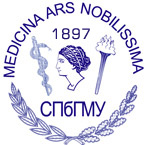 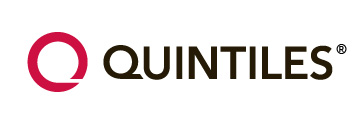 Количество мест ограничено, дополнительная информация и запись по тел.: 
(812) 234-46-22 www: clinpharm-spbgmu.ru, e-mail: info@clinpharm-spbgmu.ru